МОУ «Ферзиковская СОШ»Иванова Варвара7 классГордость нашей семьи! (рассказ)    Вспомним всех поимённо,Горем вспомним своим…Это нужно – не мёртвым!Это - надо живым!Р. Рождественский.     Каждый год наша страна отмечает великий праздник –  День Победы в Великой Отечественной войне. Этот год знаменательный – 9 мая 2020 года мы будем праздновать 75-летие со Дня Победы. И, конечно же, будем вспоминать всех поименно, кто ценой своей жизни, здоровья приближал этот день. Нет такой семьи, в которой война не оставила бы свой след. Мой прадедушка - тоже участник Великой Отечественной войны. Я хочу рассказать о нем.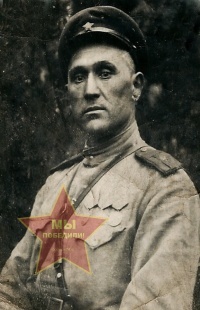      Липчанский Степан Никифорович  родился 11 апреля в 1907 году в Кустанайской области, в селе Ливановка, там он и проживал до того момента, пока не началась война. Его сразу же, в 1941 году, призвали в армию. Уходя на войну, прадедушка оставил свою семью  - жену и троих детей. На службе он остался верен своей гражданской профессии – Степан Никифорович лечил лошадей, готовил конский состав к бою. Впервые в военных действиях он участвовал на Украине. Во время войны прадедушка проходил службу в 306-ом и 212-ом стрелковых полках, в кавалерийском полку и закончил свой боевой путь в Берлине фельдшером в 27-ой гвардейской стрелковой дивизии. Именно в Берлине прадедушка получил медаль за взятие этого города. Помимо этой медали, Липчанский Степан Никифорович был отмечен и другими: «За оборону Сталинграда», «За освобождение Варшавы»,  «За боевые заслуги» и «За отвагу».     В документе о награждении медалью «За отвагу» говорится: «В период подготовки к наступательным боям Липчанский вместе с врачом тщательно подготовил конский состав. На марше руководил ковкой конского состава. Своевременно оказывал помощь раненым и больным лошадям».      После войны он вернулся в родное село и продолжил заниматься любимым делом - ветеринарией. Степан Никифорович был по-прежнему сильным , доброжелательным и приветливым. Хотя он и был строгим, но всегда был рад помочь близким , внимательно выслушать всех, кто приходил к нему за советом и поддержкой. Прадедушка был очень гостеприимным – дом всегда был полон гостей, но про войну рассказывать не любил, считал , что это ни к чему. Он умел держать всё под своим контролем,  в доме всегда был порядок. Всего у Степана Никифоровича было 14 любимых детей, которые выросли, окружённые родительской заботой и теплотой. Все жители села любили и уважали его. В послевоенное время прадедушка  был награжден за добросовестный труд медалями «За трудовую доблесть» и «За освоение целинных земель». Свою трудовую деятельность он закончил в 72 года, в 1979 году.     Каждый год, Девятого Мая, я со своей семьёй несу фотографию прадедушки в Бессмертном полку и  очень горжусь этим. Горжусь тем, что и мой прадедушка внес свой вклад в Победу советского народа! Горжусь тем, что мы помним подвиги солдат и можем выразить им свою благодарность!